	Student A: ‘There are 2 bookstores.’	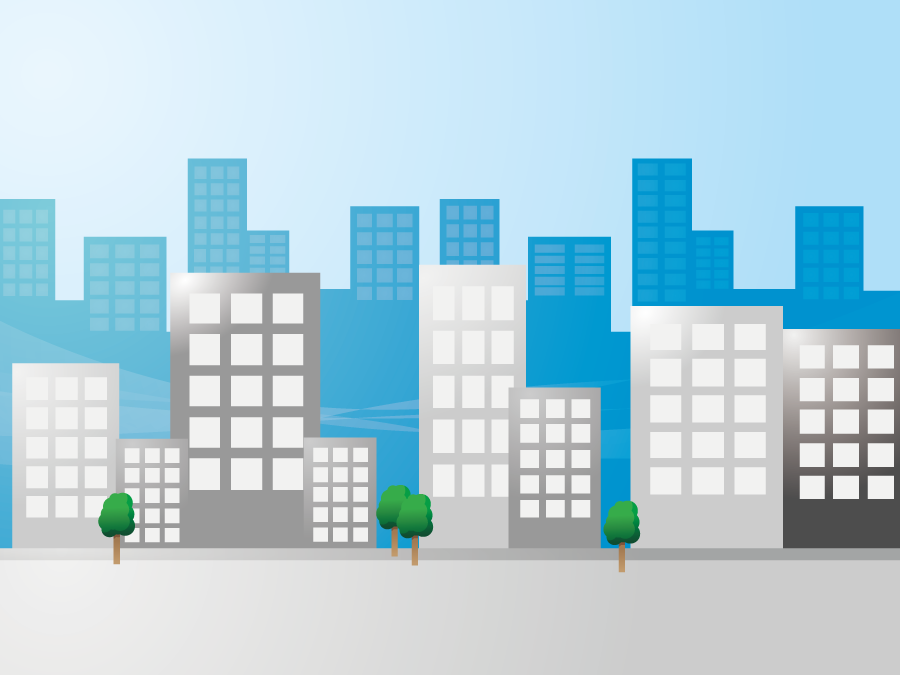 Student B:	‘There is a bookstore.Student A/Student B:	 ‘1, 2, 3’ (Janken)How many interesting places are there in your town?There are ______ interesting places in my town.Writing Practice________________________________________________________________________________________________________________________________________________________________________________________________PlacesNumber 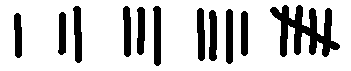 a bookstore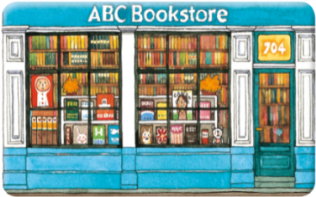 bookstoresa park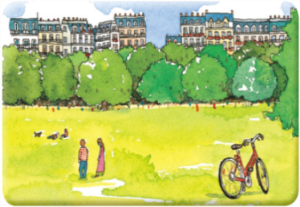 parksa restaurant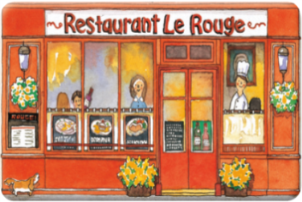 restaurantsa department store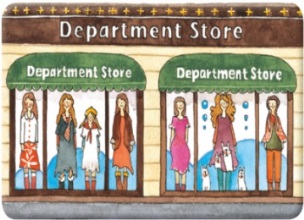 department stores